Menus du 7 Octobre au 23 novembre 2021
PS: Possibilité de changement de fruits de saison si non mâtures et en fonction de la livraison de l’exploitant !PLAN ALIMENTAIRE SUR 20 JOURSLundi 11 OctobreLundi 18 octobreLundi 8 NovembreLundi 15 NovembreLundi 22 novembrePLAN ALIMENTAIRE SUR 20 JOURSSalade verte, toast au chèvreSteak haché (VBF)FritesSalade de fruitsSalade verteCassoulet au confit de canardLeerdammerPêches au siropSalade de pommes de terreSteak de poulet pané aux cornflakesHaricots vertsTomme des PyrénéesPomme Salade verteJambon cuitPurée aux carottes BrieOrangeSalade cévenoleSauté de canard aux olives vertesEblyCompotePLAN ALIMENTAIRE SUR 20 JOURSMardi 12 OctobreMardi 19 octobreMardi 9 NovembreMardi 16 novembreMardi 23 novembrePLAN ALIMENTAIRE SUR 20 JOURSSalade de carottes râpéesRôti de porcPois chiches à la catalaneGlace vanille / fraiseSalade vendéenne (chou blanc, oignons, jambon)Blanquette de veau (VBF)CoquillettesFromage blanc sucré Salade d’endives (Roquefort, lardons)Bourguignon (VBF)PolentaAnanas au siropSalade de pois chichesÉmincé de dinde au curryBrocolis persillésFromage blanc au mielChou-fleur en vinaigretteChipolataLentillesFromage ail / fines herbesPomme / poireJeudi 7 OctobreJeudi 14 OctobreJeudi 21 octobreJeudi 11 NovembreJeudi 18 novembre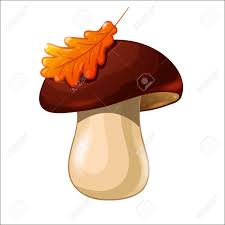 Salade de macédoine Pizza au fromageTomme de brebisBananeSoupe de légumesCrêpe au fromageSalade verteCrème anglaise / madeleine Salade composée (salade verte, tomates, avocat)Quenelles sauce tomateRizFlan au chocolatFÉRIÉVelouté au potironOmelette aux oignonsPetit poisKiriSalade de fruitsVendredi 8 OctobreVendredi 15 OctobreVendredi 22 octobreVendredi 12 NovembreVendredi 19 novembreSalade de concombresPoisson blancRiz façon paëllaCarré fraisPoires au chocolatSalade de chou rouge / pommesSaumon à l’oseilleGratin de carottes et Pommes de terre Yaourt aux fruitsSalade de betteraves / maïsPoisson meunièreGratin d’épinards à la béchamelVache qui ritCompoteSalade de Mâches, betteraves, fêta, noixPoisson à la provençaleGnocchisBananeSalade coleslawSpaghettis au thonCousteronGâteau à la châtaigne 